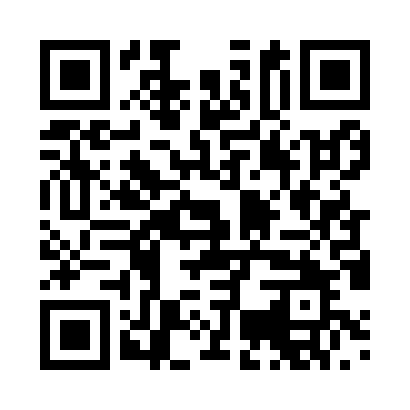 Prayer times for Altmuhldorf, GermanyWed 1 May 2024 - Fri 31 May 2024High Latitude Method: Angle Based RulePrayer Calculation Method: Muslim World LeagueAsar Calculation Method: ShafiPrayer times provided by https://www.salahtimes.comDateDayFajrSunriseDhuhrAsrMaghribIsha1Wed3:405:511:075:078:2410:262Thu3:375:491:075:078:2610:283Fri3:355:471:075:088:2710:314Sat3:325:461:075:088:2910:335Sun3:295:441:075:098:3010:366Mon3:265:431:075:098:3110:387Tue3:245:411:075:108:3310:418Wed3:215:401:075:118:3410:439Thu3:185:381:065:118:3510:4510Fri3:165:371:065:128:3710:4811Sat3:135:351:065:128:3810:5012Sun3:105:341:065:138:4010:5313Mon3:075:331:065:138:4110:5514Tue3:055:311:065:148:4210:5815Wed3:025:301:065:148:4311:0016Thu2:595:291:065:158:4511:0317Fri2:565:271:065:158:4611:0518Sat2:545:261:075:158:4711:0819Sun2:515:251:075:168:4911:1020Mon2:505:241:075:168:5011:1321Tue2:495:231:075:178:5111:1622Wed2:495:221:075:178:5211:1723Thu2:495:211:075:188:5311:1724Fri2:485:201:075:188:5511:1825Sat2:485:191:075:198:5611:1826Sun2:485:181:075:198:5711:1927Mon2:475:171:075:208:5811:1928Tue2:475:161:075:208:5911:2029Wed2:475:161:085:209:0011:2030Thu2:475:151:085:219:0111:2131Fri2:465:141:085:219:0211:21